Schüler-Experiment – Grundgleichung der MechanikAufbauAuf einer horizontal ausgerichteten Luftkissenbahn befindet sich ein Schlitten, der die Masse ms besitzt. An dem Schlitten ist ein Faden befestigt, der über eine Umlenkrolle am Ende der Bahn geführt wird. Am anderen Ende des Fadens ist ein Gewicht ma befestigt, auf das die Erdbeschleunigung g (9,81 m/s2) wirkt. Der Schlitten wird von Hand am Anfang der Luftkissenbahn festgehalten und dann losgelassen. Die Zeit, die der Schlitten für eine Strecke von 0,5 Metern benötigt, wird mit 2 Lichtschranken gemessen. Die erste der Lichtschranken steht dazu am Punkt s = 0. In einer Messreihe werden die Gewichte ms und ma verändert, indem man vom anfänglich „voll bepackten“ Schlitten Gewichts-Plättchen herunter nimmt und an das Gewicht am Ende des Fadens hinzu gibt. So bleibt die Gesamtmasse des Systems (ms + ma), die beschleunigt wird, konstant. Die Messung wird für verschiedene Massen ms und ma durchgeführt und die Zeiten für einen konstanten Weg gemessen. 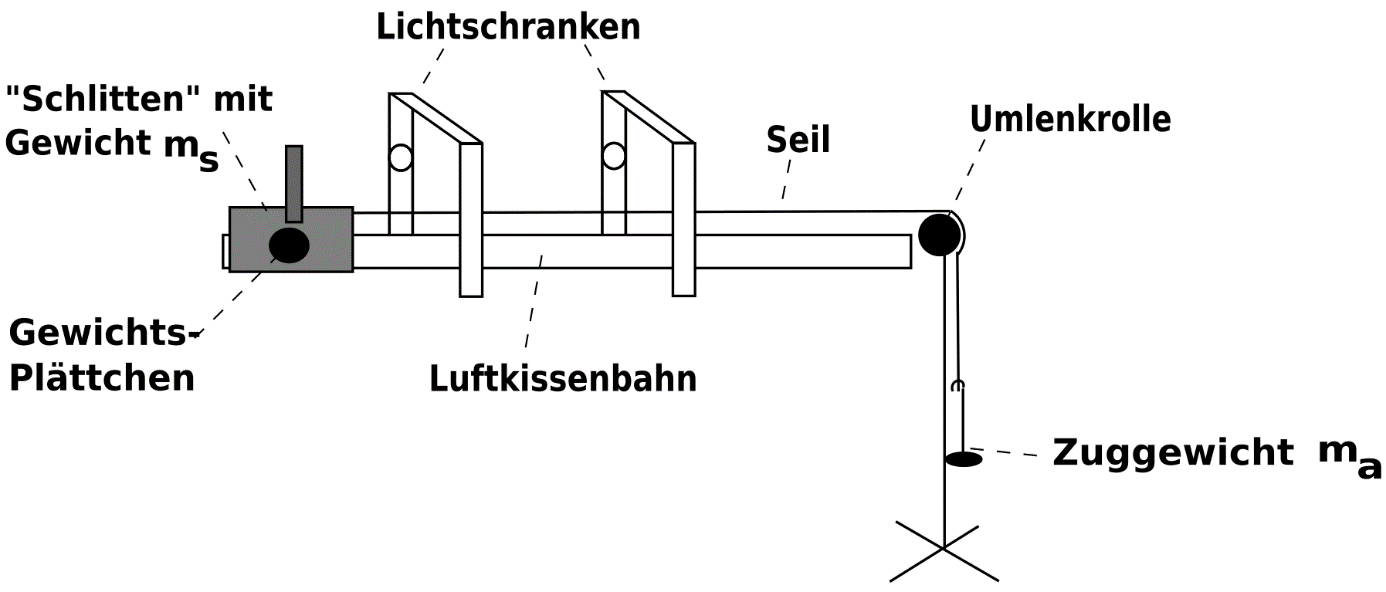 Beschleunigungs-Kraft-DiagrammErgebnis__________________________________________________________________________________________________________________________________________________________________________________________________________________________________________________________________________________________________________________________________________________________________________________________________________________ms (in kg)ma (in kg)F (in Newton)[F = ma · g]s (in Meter)t (in Sekunden)a [in m/s2][a = 2s / t2]F/a(in 10,520,530,540,550,560,570,5